Inhaltsangaben zu h-ohne+ (Aronia-Granatapfelsaft mit 37 Bitterkräutern nach Hildegard von Bingen)ohne Zusatz von Konservierungsstoffen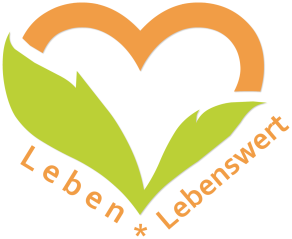 Gentechnik freiLaktose- und Glutenfreiohne Zusatz von Zucker* % NRV = nutrient reference Values (Referenzmengen) laut EU-Verordnung, Prozentsatz der empfohlenen Tagesdosis gem. EU-Verordnung 1169/2011** gemessen nach DMAC-MethodeAroniasaft 80%1), Granatapfelsaft 5%1)2), Kräuter- und Beerenextrakt 5% (Extrakte von Goldrutenkraut, Lavendelblüten1), Eisenkraut1), Fenchel1), Anis1), Löwenzahnblätter, Birkenblätter1), Zistrosenkraut1), Pfefferminze1), Augentrost-kraut, Frauenmantel1), Goji Beeren1), Brombeerblätter1), Schafgarbenkraut, Ingwerwurzel1), Zimtrinde1), Mateblätter1), Ringelblumenblüten1), Schachtelhalm, Thymian1), Himbeer-blätter1), Kamillenblüten1), Rosmarin1), Artischockenkraut, Holunderblüten1), Löwenzahnwurzel1), Brennnesselblätter1), Hagebutten1), Melissenblätter1), Pomeranzenschalen1), Eibisch-wurzel geschält1), Malvenblüten1), Salbeiblätter1), Spitzwegerichblätter1), Tausendgüldenkraut, Moringablätter1), Macawurzel1)), Apfelsaft 4%1)2), Cranberrysaft 1%1)2), Holunderbeerensaft 1%1)2), Magnesiumsalze der Zitronensäure, L-Ascorbinsäure (Vitamin C), Acerolasaft 0,6%1)2), Lutein, Hagebuttensaft 0,4%1)2), Pektin, Zinkcitrat, Meeresmineralien, Nicotinamid (Vitamin B3), Coenzym Q10, Traubenkern-Extrakt, Rote Beete-Extrakt, Mangangluconat, Natriumsele-nit, L-Carnitin, Calcium-D-Pantothenat (Vitamin B5), Cyano-cobalamin (Vitamin B12), Pyridoxinhydrochlorid (Vitamin B6), Thiaminhydrochlorid (Vitamin B1), Riboflavin (Vitamin B2), Pteroylmonoglutaminsäure (Folsäure), D-Biotin (Vitamin H)1) Zutaten aus kontrolliert biologischem Anbau, 2)aus Fruchtsaftkonzentraten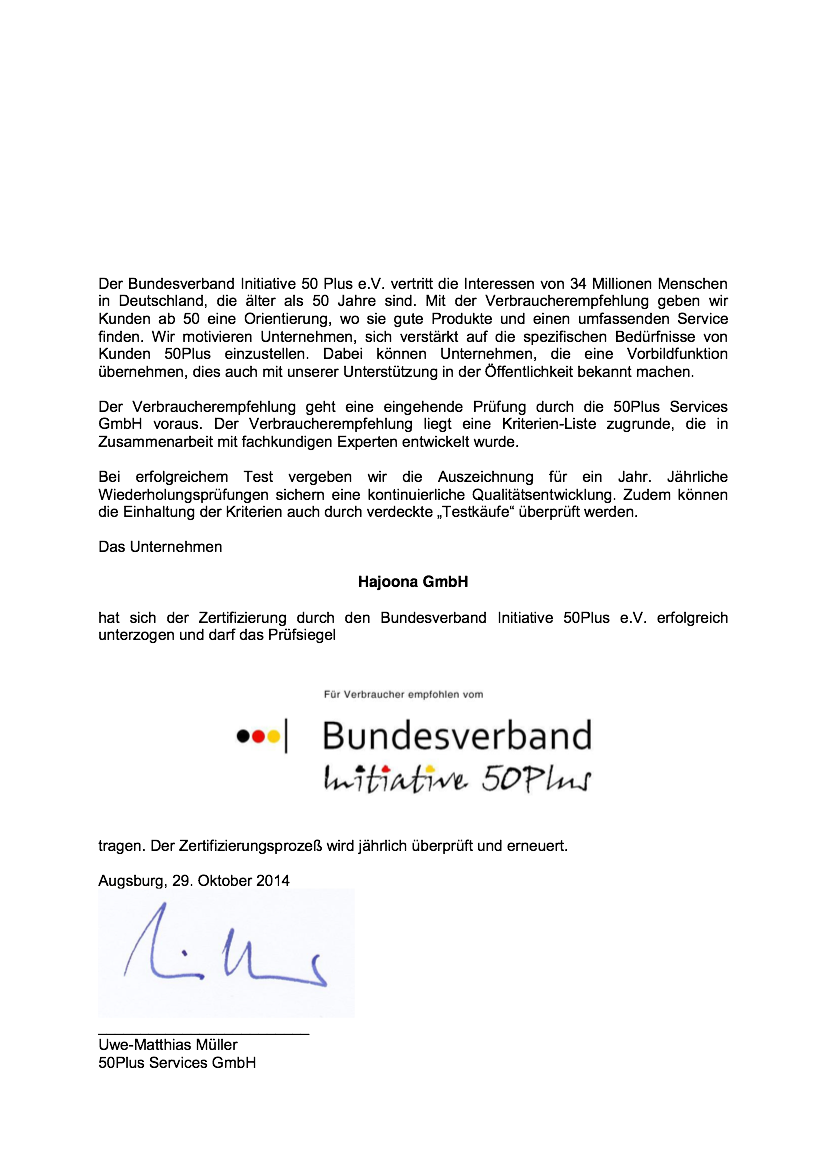 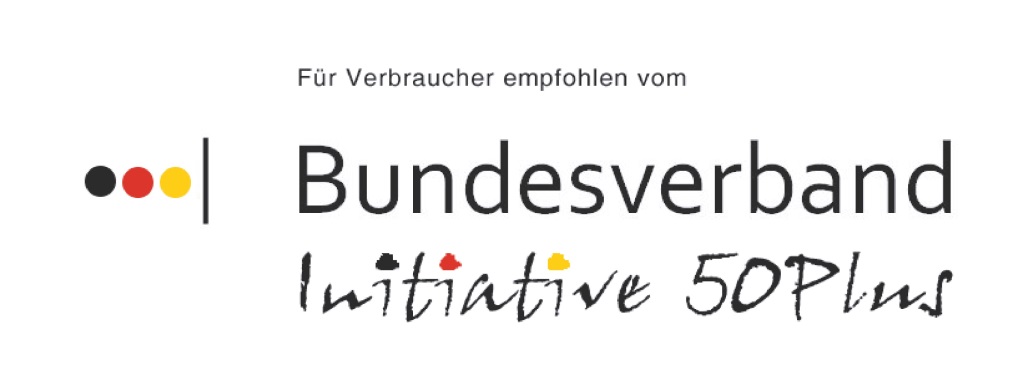 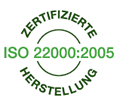 Iso Zertifizierung 22000 -2005 ist die höchste Stufe der Lebensmittel-ZertifizierungDie ISO 22000 ist der einzige stufenübergreifende, weltweit ausgelegte und zertifizierbare Standard für Lebensmittelsicherheit-Managementsysteme. Eine wesentliche Stärke der ISO 22000 ist die Abdeckung der vollständigen Lieferkette.Das unabhängige Institut Prof. Kurz ist eines der renommiertesten Labore und u.a. Mitglied: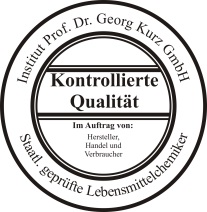 Deutsche Gesellschaft für Ernährung e.V., Deutscher Kaffeeverband e.V., Deutscher Verband unabhängiger Prüflaboratorien, etc.Nährwertpro 100 mlpro 20 mlEnergie / Brennwert93 kcal./396 kj19 kcal./80 jFett< 0,1 g<0,1 gdavon gesättigte Fettsäuren < 0,6 g0,1 gdavon ungesättigte Fettsäuren-<0,06 g<0,01 gKohlenhydrate20 g3,2 gDavon Zucker16 g3,2 gBalaststoffe1 g0,2 gSalz<0,06 g< 0,02 gVitamine / Bestandteile„Tagesdosis“Pro 100 mlPro 20 ml% empf. Tagesdosis(% NRV)*Thiamin (Vitamin B1)8,5 mg1,7 mg155 %Lutein (Provitamin A)41,0mg29 mg180%Riboflavin (Vitamin B2)10,5 mg2,1 mg150 %Vitamin B611,5 mg2,3 mg164 %Vitamin B1219 µg3,8 µg150 %Niacin145 mg29 mg181 %Pantothensäure (Vitamin B5)		31,5 mg6,3 mg105 %Biotin (Vitamin H)680 µg136 µg272 %Vitamin C800 mg160 mg200 %Folsäure1360 µg272 µg136 %Selen261 µg52,2 µg95 %Zink47,5 mg9,5 mg95 %Mangan9,5 mg1,9 mg95 %Weitere Nährstoffe Pro 100 mlPro 20 mlCoenzym Q 1021,0 mg4,2 mgMeeresmineralien161 mg32,2 mgL-Carnitin50,0 mg10 mgLutein (Provitamini A41,0 mg8,2 mgOPC **1200 mg240 mg